		Announcement of International Speed Skating Competitions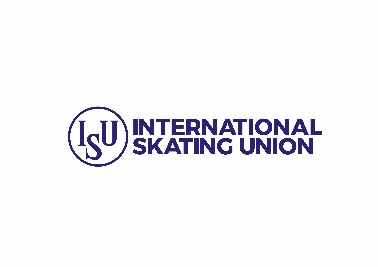 ISU Regulations:In accordance with Rule 104, paragraph 14, each Member must announce to the ISU by June 1st the International Competitions it intends to organize in the coming season. In the case of two or more Competitions being announced on conflicting dates, the ISU Secretariat shall immediately inform the organizing Members concerned to coordinate the dates between them. The organizing Members must inform the ISU of the arrangement made by July 1st.The ISU Secretariat shall publish those competitions received in a Communication by August 1st. This Communication will not replace announcements according to Rules 110 and 112.S: Senior / J: Junior (A/B/C/D) / M: MastersNote: only International Competitions should be announced. Do not include inter-club competitions or National Championships.ISU Member:Date:To be filled in by computerSignature:EventsEventsEventsEventsEventsEventsEventsEventsComposition of Events: note with    X   Composition of Events: note with    X   Composition of Events: note with    X   Composition of Events: note with    X   Composition of Events: note with    X   Composition of Events: note with    X   Composition of Events: note with    X   Composition of Events: note with    X   Composition of Events: note with    X   Date(dd/mm/yy)fromDate(dd/mm/yy)toDate(dd/mm/yy)toName of venue/Place/TownName of venue/Place/TownName of the CompetitionName of the CompetitionName of the CompetitionCategoriesCategoriesCategoriesCategoriesCategoriesCategoriesDate(dd/mm/yy)fromDate(dd/mm/yy)toDate(dd/mm/yy)toName of venue/Place/TownName of venue/Place/TownName of the CompetitionName of the CompetitionName of the CompetitionJuniorsJuniorsJuniorsJuniorsFormat of Competition:Format of Competition:Date(dd/mm/yy)fromDate(dd/mm/yy)toDate(dd/mm/yy)toName of venue/Place/TownName of venue/Place/TownName of the CompetitionName of the CompetitionName of the CompetitionSABCDMAllroundSingle Dist.VenueIndoor  Outdoor Outdoor Covered Radii25/29 26/30 Distances:VenueIndoor  Outdoor Outdoor Covered Radii25/29 26/30 Distances:VenueIndoor  Outdoor Outdoor Covered Radii25/29 26/30 Distances:VenueIndoor  Outdoor Outdoor Covered Radii25/29 26/30 Distances:VenueIndoor  Outdoor Outdoor Covered Radii25/29 26/30 Distances: